Первомайская СОШ филиал МАОУ Вагайская СОШ расположена в сельской местности, п. Первомайский . Все семьи, обучающихся проживают в частных домах: 50 процентов – в п. Первомайском, 50 процентов − в близлежащих селах и деревнях.Основным видом деятельности Школы является реализация общеобразовательных программ начального общего, основного общего и среднего общего образования. Так же интегрировано в общеобразовательных классах реализуются адаптированные программы для детей с задержкой психического развития, с тяжелыми нарушениями речи, с умственной отсталостью. Школа реализует образовательные программы дополнительного образования. II. СИСТЕМА УПРАВЛЕНИЯ ОРГАНИЗАЦИЕЙУправление осуществляется на принципах единоначалия и самоуправления.Таблица 1. Органы управления, действующие в ШколеДля осуществления учебно-методической работы в Школе создано шесть предметных методических объединения:учителей начального образования;учителей русского языка и литературы;учителей естественно-научного цикла;классных руководителейIII. ОЦЕНКА ОБРАЗОВАТЕЛЬНОЙ ДЕЯТЕЛЬНОСТИОбразовательная деятельность организуется в соответствии:с Федеральным законом от 29.12.2012 № 273-ФЗ «Об образовании в Российской Федерации»;приказом Минпросвещения России от 31.05.2021 № 286 «Об утверждении федерального государственного образовательного стандарта начального общего образования»;приказом Минпросвещения России от 31.05.2021 № 287 «Об утверждении федерального государственного образовательного стандарта основного общего образования»;приказом Минобрнауки от 17.12.2010 № 1897 «Об утверждении федерального государственного образовательного стандарта основного общего образования»;приказом Минобрнауки от 17.05.2012 № 413 «Об утверждении федерального государственного образовательного стандарта среднего общего образования»;СП 2.4.3648-20 «Санитарно-эпидемиологические требования к организациям воспитания и обучения, отдыха и оздоровления детей и молодежи»;СанПиН 1.2.3685-21 «Гигиенические нормативы и требования к обеспечению безопасности и (или) безвредности для человека факторов среды обитания» (действуют с 01.03.2021);СП 3.1/2.4.3598-20 «Санитарно-эпидемиологические требования к устройству, содержанию и организации работы образовательных организаций и других объектов социальной инфраструктуры для детей и молодежи в условиях распространения новой коронавирусной инфекции (COVID-19)»;основными образовательными программами по уровням образования, включая рабочие программы воспитания, учебные планы, планы внеурочной деятельности, календарные учебные графики, календарные планы воспитательной работы;расписанием занятий.Учебные планы 1-х и 2–4-х классов ориентированы на четырехлетний нормативный срок освоения основной образовательной программы начального общего образования (ФГОС НОО-2021), 5-х и 6–9-х классов – на пятилетний нормативный срок освоения основной образовательной программы основного общего образования (реализация ФГОС ООО 6-9 кл. второго поколения и ФГОС-2021-5кл), 10–11-х классов – на двухлетний нормативный срок освоения образовательной программы среднего общего образования (ФГОС СОО).Форма обучения: очная.Язык обучения: русский.Таблица 2. Общая численность обучающихся, осваивающих образовательные программы в 2022 годуВсего в 2022 году в образовательной организации получали образование 55 обучающихся. В Комсомольской НОШ 10 обусающихся.Школа реализует следующие образовательные программы:основная образовательная программа начального общего образования по ФГОС начального общего образования, утвержденному приказом Минпросвещения России от 31.05.2021 № 286;основная образовательная программа основного общего образования по ФГОС основного общего образования, утвержденному приказом Минпросвещения России от 31.05.2021 № 287;основная образовательная программа основного общего образования по ФГОС основного общего образования, утвержденному приказом Минобрнауки от 17.12.2010 № 1897;основная образовательная программа среднего общего образования по ФГОС среднего общего образования, утвержденному приказом Минобрнауки от 17.05.2012 № 413;адаптированная основная общеобразовательная программа начального общего образования обучающихся с тяжелыми нарушениями речи (вариант 5.1) - 4;адаптированная основная общеобразовательная программа ООО для обучающихся для обучающихся с умственной отсталостью (интеллектуальными нарушениями);адаптированная основная общеобразовательная программа  для детей с ЗПРдополнительные общеразвивающие программы.Переход на обновленные ФГОСВо втором полугодии 2021/22 учебного года школа проводила подготовительную работу по переходу с 1 сентября 2022 года на ФГОС начального общего образования, утвержденного приказом Минпросвещения от 31.05.2021 № 286, и ФГОС основного общего образования, утвержденного приказом Минпросвещения от 31.05.2021 № 287. Первомайская СОШ филиал МАОУ Вагайская СОШ разработало и утвердило дорожную карту, чтобы внедрить новые требования к образовательной деятельности. В том числе определило сроки разработки основных общеобразовательных программ – начального общего и основного общего образования. Для выполнения новых требований и качественной реализации программ в Первомайской СОШ на 2022 год запланирована масштабная работа по обеспечению готовности всех участников образовательных отношений через новые формы развития потенциала.Деятельность рабочей группы в 2021–2022 годы по подготовке Школы к постепенному переходу на новые ФГОС НОО и ООО можно оценить как хорошую: мероприятия дорожной карты реализованы на 100 процентов.С 1 сентября 2022 года Первомайская СОШ  приступила к реализации ФГОС начального общего образования, утвержденного приказом Минпросвещения от 31.05.2021 № 286, и ФГОС основного общего образования, утвержденного приказом Минпросвещения от 31.05.2021 № 287, в 1-4х и 5-х классах. Школа разработала и приняла на педагогическом совете 30.08.2022 (протокол № 1) основные общеобразовательные программы – начального общего и основного общего образования, отвечающие требованиям новых стандартов, а также определила направления работы с участниками образовательных отношений для достижения планируемых результатов согласно новым требованиям.Внедрение новых предметных концепцийС 1 сентября 2022 года Первомайская СОШ внедряет в образовательный процесс новые предметные концепции:Концепцию преподавания учебного предмета «Биология» в общеобразовательных организациях Российской Федерации, реализующих основные образовательные программы;Концепцию преподавания предметной области «Основы духовно-нравственной культуры народов России»;Концепцию экологического образования в системе общего образования.С целью внедрения новых концепций преподавания разработан план, куда включены мероприятия, которые помогут преподавать учебные предметы с учетом новых концепций.В соответствии с планом проведена ревизия рабочих программ учебных предметов «Биология» и «ОДНКНР». Также проведена ревизия рабочих программ учебных предметов на соответствие концепции экологического образования в системе общего образования. Рабочие программы учебных предметов приведены в соответствие с новыми концепциями.В рамках реализации концепции преподавания учебного предмета «Биология» разработаны контрольно-измерительные материалы для оценки качества образования по биологии и контроля соответствия концепции преподавания биологии. Включение в образовательный процесс детей из ДНР, ЛНР и УкраиныВ 2022 года прибывших из ДНР, ЛНР и Украиныв МАОУ Вагайская СОШ нет. Применение ЭОР и ЦОРВ 2022 году начата работа по внедрению цифровой образовательной платформы ФГИС «Моя школа». Организованы три обучающих вебмнара для педагогов ФГАНУ ФИЦТО. На мероприятиях педагоги изучили функциональные возможности платформы и порядок подключения к цифровому ресурсу.Первомайская СОШ осуществляет реализацию образовательных программ с применением ЭОР, включенных в федеральный перечень электронных образовательных ресурсов, допущенных к использованию при реализации имеющих государственную аккредитацию образовательных программ начального общего, основного общего, среднего общего образования (приказ Минпросвещения от 02.08.2022 № 653).В связи с этим в 2022 году была проведена ревизия рабочих программ на предмет соответствия ЭОР, указанных в тематическом планировании, федеральному перечню (приказ Минпросвещения от 02.08.2022 № 653). В ходе посещения уроков осуществлялся контроль использования ЭОР. По итогам контроля установлено:Все рабочие программы учебных предметов содержат ЭОР, включенные в федеральный перечень электронных образовательных ресурсов, допущенных к использованию при реализации имеющих государственную аккредитацию образовательных программ начального общего, основного общего, среднего общего образования (приказ Минпросвещения от 02.08.2022 № 653).На уроках учителя используют ЭОР, включенные в федеральный перечень электронных образовательных ресурсов, допущенных к использованию при реализации имеющих государственную аккредитацию образовательных программ начального общего, основного общего, среднего общего образования (приказ Минпросвещения от 02.08.2022 № 653).  По состоянию на 31.12.2022 в Первомайская СОШ обеспечено подключение к ФГИС «Моя школа»: педагогических работников – 76 процентов. Подключение родителей и обучающихся запланировано на 1 полугодие 2022-2023 уч.г.Приняли участие в обучении по вопросам взаимодействия с ФГИС «Моя школа», проводимом ФГАНУ ФИЦТО – 76 процентов педагогических работников Школы.Профили обученияВ 2021–2022 году с учетом запросов учащихся, на основании анкетирования, в целях сохранения контингента учащихся предложен учебный план универсального профиля. На углубленном уровне изучаются русский язык и математика.Обучающиеся с ограниченными возможностями здоровья Всего в 2022 г в образовательной организации получали образование 3+1 обучающихся  с ОВЗ из них 1 инвалид.Школа реализует следующие АООП:адаптированная основная общеобразовательная программа начального общего образования обучающихся с тяжелыми нарушениями речи (вариант 5.1) – 1 обучающийся;адаптированная основная общеобразовательная программа ООО для обучающихся для обучающихся с умственной отсталостью (интеллектуальными нарушениями)  – 15 обучающихся- 1 обучающийся;адаптированная основная общеобразовательная программа  для детей с ЗПР – 1 обучающихся;В Школе созданы специальные условия для получения образования обучающимися с ОВЗ. Классы, группы для обучающихся с ОВЗ скомплектованы в зависимости от категории обучающихся, вариантов адаптированных основных образовательных программ и СанПиН:общеобразовательные классы, где ребенок с ОВЗ обучается совместно с обучающимися без ограничений возможностей здоровья по индивидуальной адаптированной образовательной программе.Разработана программа коррекционной работы, включающая коррекционно-развивающие курсы, которые проводят учитель-логопед, учитель-дефектолог и педагог-психолог. Применяются специальные методы, приемы и средства обучения и коррекционно-логопедической работы, в том числе специализированные компьютерные технологии, дидактические пособия, визуальные средства, обеспечивающие реализацию «обходных путей» коррекционного воздействия на речевые процессы, повышающие контроль за устной и письменной речью. В образовательном процессе ведется тщательный отбор и комбинирование методов и приемов обучения с целью смены видов деятельности обучающихся, изменения доминантного анализатора, включения в работу большинства сохранных анализаторов; использование ориентировочной основы действий (опорных сигналов, алгоритмов, образцов выполнения задания).Внеурочная деятельностьОрганизация внеурочной деятельности соответствует требованиям ФГОС уровней общего образования. Структура рабочих программ внеурочной деятельности соответствует требованиям стандартов к структуре рабочих программ внеурочной деятельности.Все рабочие программы имеют аннотации и размещены на официальном сайте Школы.Формы организации внеурочной деятельности включают: кружки, секции, клуб по интересам, летний лагерь.С 1 сентября 2022 года в планах внеурочной деятельности уровней образования выделено направление – еженедельные информационно-просветительские занятия патриотической, нравственной и экологической направленности «Разговоры о важном». Внеурочные занятия «Разговоры о важном» были включены в планы внеурочной деятельности всех уровней образования в объеме 34 часов.На основе примерной программы курса «Разговоры о важном», одобренной решением ФУМО (протокол от 15.09.2022 № 6/22), были разработаны рабочие программы внеурочных занятий «Разговоры о важном». Внеурочные занятия «Разговоры о важном» внесены в расписание и проводятся по понедельникам первым уроком еженедельно. Первое занятие состоялось 5 сентября 2022 года. Ответственными за организацию и проведение внеурочных занятий «Разговоры о важном» являются классные руководители.В первом полугодии 2022/23 учебного года проведено 16 занятий в каждом классе. Внеурочные занятия «Разговоры о важном» в 1–11-х классах:проведены в соответствии с расписанием;темы занятий соответствуют тематическим планам Минпросвещения;формы проведения занятий соответствуют рекомендованным.С 1 сентября 2020 года в рамках внеурочной деятельности организован школьный спортивный клуб «Надежда». В рамках клуба реализуются программы внеурочной деятельности и дополнительного образования.Для успешной реализации проекта имеется необходимая материально-техническая база:спортивный зал, использующийся для проведения спортивных соревнований с участием школьников;музыкальная аппаратура для проведения мероприятий и организации общешкольных мероприятий (усилители звука, колонки, музыкальный центр, микрофоны);коллекция фонограмм и аудиозаписей для проведения воспитательных мероприятий.Вывод. Планы внеурочной деятельности НОО, ООО и СОО выполнены в полном объеме.Воспитательная работаВоспитательная работа 2022 году осуществлялась в соответствии с рабочими программами воспитания, которые были разработаны для каждого уровня и включены в соответствующую ООП.Воспитательная работа по рабочим программам воспитания осуществляется по следующим модулям:инвариантные – «Классное руководство», «Урочная деятельность» (по ФГОС-2021) / «Школьный урок», «Внеурочная деятельность» (по ФГОС-2021) / «Курсы внеурочной деятельности», «Взаимодействие с родителями» (по ФГОС-2021) / «Работа с родителями», «Самоуправление», «Профориентация», «Основные школьные дела»,«Внешкольные мероприятия»,«Предметно - пространственная среда»,«Профилактика и безопасность»,«Социальное партнерство»;вариативные – «Детские общественные объединения», «Школьные медиа», «Школьный музей», «Добровольческая деятельность»,«Школьный спортивный клуб Надежда»,«Воспитательные события в школе проводятся в соответствии с календарными планами воспитательной работы НОО, ООО и СОО. Они конкретизируют воспитательную работу модулей рабочей программы воспитания по уровням образования. Виды и формы организации совместной воспитательной деятельности педагогов, школьников и их родителей разнообразны:коллективные школьные дела;акции;походы, экскурсии;конкурсы, соревнования;олимпиады, предметные недели;беседы, дискуссии, диспуты;работа органов самоуправления;вечера, праздники, вечера отдыха;клубы.Работа по гражданско-патриотическому воспитанию обучающихся Первомайской СОШ организуется в рамках реализации рабочей программы воспитания, в частности вариативного модуля «Детские общественные объединения», “Классное руководство”, “Основные школьные дела”, “Самоуправление”. Деятельность носит системный характер и направлена на формирование:гражданского правосознания;патриотизма и духовно-нравственных ценностей;экологической культуры как залога сохранения человечества и окружающего мира;активной гражданской позиции через участие в школьном самоуправлении.В 2022 году в Школе проведено 5 общешкольных мероприятий, 10 единых классных часов, 4 акции гражданско-патриотической направленности.Анализ планов воспитательной работы 1–11-х классов показал следующие результаты:планы воспитательной работы составлены с учетом возрастных особенностей обучающихся;в планах воспитательной работы предусмотрены различные виды и формы организации воспитательной работы по гражданско-патриотическому воспитанию, которые направлены на всестороннее развитие личности обучающегося и расширение его кругозора;наиболее содержательная и интересная внеурочная воспитательная деятельность в гражданско-патриотическом направлении отмечена у следующих классных руководителей: Пономарёвой О.Н. 1-3 класс, Бумагиной В.Д. 2-4 класс, Сайдашевой Н.Р. 6  класс, Садыковой Р.Т. 7 класс, Половодовой С.Н. 8  класс, Назыровой Р.С. 9 класс, Южаковой Т.М.11 класс.Посещенные классные мероприятия гражданско-патриотической направленности показывают, что в основном классные руководители проводят классные мероприятия на достаточно высоком уровне.Классные руководители осуществляют гражданско-патриотическое воспитание обучающихся Школы через разнообразные виды деятельности в очном формате и онлайн: экскурсии; работу школьного музея; встречи с участниками локальный войн, ветеранами ВОВ и тружениками тыла, ветеранами труда, выпускниками школы; кружковую и досуговую деятельность.В 2022 году в рамках патриотического воспитания осуществлялась работа по формированию представлений о государственной символике РФ: изучение истории герба, флага и гимна РФ; изучение правил применения государственных символов; формирование ответственного отношения к государственным символам, в том числе знакомство с мерами ответственности за нарушение использования или порчу государственных символов и т. п.В рамках работы по формированию представлений о государственной символике были запланированы и реализованы следующие мероприятия:в рамках модуля «Урочная деятельность» (по ФГОС-2021)/«Школьный урок» тематические разделы или компоненты по изучению государственных символов включены в предметные области, учебные предметы, курсы, модули: русский язык, литература, родной язык, литературное чтение на родном языке, окружающий мир, обществознание, история, ОРКСЭ, ОДНКНР, искусство. Внесены корректировки в рабочие программы учебных предметов, курсов и модулей;в рамках модуля «Внеурочная деятельность» (по ФГОС-2021)/«Курсы внеурочной деятельности» в план внеурочной деятельности включены курсы внеурочной деятельности «Разговоры о важном» в 1-11 классах;в рамках модуля «Основные школьные дела» организованы еженедельные линейки по понедельникам перед уроками с выносом флага РФ и исполнением гимна РФ;рамках модуля «Детские общественные объединения» организована школьая знаменная группа.Эффективность воспитательной работы Школы в 2022 году оценивалась по результатам анкетирования обучающихся и их родителей, анкетирования педагогов, а также по результатам оценки личностных результатов школьников в динамике (по сравнению с предыдущим периодом). На основании этих данных можно сделать вывод об удовлетворительном уровне организации воспитательной работы Школы в 2022 году.Деятельность педагогического коллектива по гражданско-патриотическому воспитанию осуществляется в соответствии с поставленными целью и задачами на удовлетворительном уровне. Все запланированные мероприятия реализованы в полном объеме. Дополнительное образованиеОхват дополнительным образованием в школе в 2022 году составил 100  процентов.Во втором полугодии 2021/22 учебного года школа реализовывала 2 дополнительные общеразвивающие программы:социально-гуманитарное -1  программа: «Основы волонтерской деятельности»;туристско-краеведческое - 1 программа: «Истоки»;Вывод: программы дополнительного образования выполнены в полном объеме. Исходя из результатов анкетирования обучающихся и их родителей качество дополнительного образования существенно повысилось.Об антикоронавирусных мерахПервомайская СОШ в течение 2022 года продолжала профилактику коронавируса. Для этого были запланированы организационные и санитарно-противоэпидемические мероприятия в соответствии с СП 3.1/2.43598-20 и методическими рекомендациями по организации работы образовательных организаций.Так, Школа:закупила бесконтактные термометры, тепловизоры – два стационарных на главные входы, один ручной, рециркуляторы передвижные и настенные для каждого кабинета, средства и устройства для антисептической обработки рук, маски многоразового использования, маски медицинские, перчатки из расчета на два месяца;разработала графики уборки, проветривания кабинетов, рекреаций, а также создала максимально безопасные условия приема пищи;закупила достаточное количество масок для выполнения обязательного требования к ношению масок на экзамене членами экзаменационной комиссии;разместила на сайте необходимую информацию об антикоронавирусных мерах, ссылки распространяли посредством мессенджеров и социальных сетей.IV. ОРГАНИЗАЦИЯ УЧЕБНОГО ПРОЦЕССАОрганизация учебного процесса в Школе регламентируется режимом занятий, учебным планом, календарным учебным графиком, расписанием занятий, локальными нормативными актами Школы.Начало учебного года – 1 сентября, окончание – 31 мая.Продолжительность учебного года: 1-е классы – 33 недели, 2–8-е классы – 34 недели, 9-е и 11-е классы – по окончании ГИА.Продолжительность уроков – 45 минут.Образовательная деятельность в Школе осуществляется по пятидневной учебной неделе для 1-х классов, по шестидневной учебной неделе — для 2–11-х классов. Занятия проводятся в две смены для обучающихся 2–4-х классов, в одну смену — для обучающихся 1-х, 5–11-х классов.Таблица 4. Режим образовательной деятельностиНачало учебных занятий – 8 ч 30 мин.V. СОДЕРЖАНИЕ И КАЧЕСТВО ПОДГОТОВКИ ОБУЧАЮЩИХСЯПроведен анализ успеваемости и качества знаний по итогам 2021/22 учебного года. Статистические данные свидетельствуют об успешном освоении обучающимися основных образовательных программ.Таблица 5. Статистика показателей за 2021/22 годПриведенная статистика показывает, что положительная динамика успешного освоения основных образовательных программ сохраняется, при этом стабильно растет количество обучающихся Школы. Профильного и углубленного уровня нет.Краткий анализ динамики результатов успеваемости и качества знанийТаблица 6. Результаты освоения учащимися программы начального общего образования по показателю «успеваемость» в 2022 годуЕсли сравнить результаты освоения обучающимися программы начального общего образования по показателю «успеваемость» в 2022 году с результатами освоения учащимися программы начального общего образования по показателю «успеваемость» в 2021 году, то можно отметить, что процент учащихся, окончивших на «4» и «5», не изменился  (в 2021-м был 67%).Таблица 7. Результаты освоения учащимися программы основного общего образования по показателю «успеваемость» в 2022 годуАнализ данных, представленных в таблице, показывает, что в 2022 году процент учащихся, окончивших на «4» и «5», повысился на 10 процентов (в 2021-м был  17 %), процент учащихся, окончивших на «5», повысился на 2 процента (в 2021-м – 0 %).Таблица 8. Результаты освоения учащимися программы среднего общего образования по показателю «успеваемость» в 2022 годуРезультаты освоения учащимися программы среднего общего образования по показателю «успеваемость» без изменения (в 2021-м количество обучающихся, которые окончили полугодие на «4» и «5», также было 50 %).Результаты ГИА-2022В 2022 году ГИА прошла в обычном формате в соответствии с порядками ГИА-9 и ГИА-11. Девятиклассники сдавали ОГЭ по русскому языку и математике, а также по двум предметам на выбор. Одиннадцатиклассники сдавали ЕГЭ по двум обязательным предметам – русскому языку и математике – и при желании по предметам по выбору.В 2022 году школьников,  прибывших из ДНР, ЛНР и Украины в Первомайской СОШ нет.Таблица 9. Общая численность выпускников 2021/22 учебного годаГИА в 9-х классахВ 2021/22 учебном году одним из условий допуска обучающихся  9-х классов к ГИА было получение «зачета» за итоговое собеседование. Испытание прошло 09.02.2022 в  Первомайской СОШ в очном формате. В итоговом собеседовании приняли участие 4 обучающихся (100%), все участники получили «зачет».В 2022 году 6 девятиклассников сдавали ГИА в форме ОГЭ. Обучающиеся сдали ОГЭ по основным предметам – русскому языку и математике на среднем уровне. Из представленной таблицы видно, что успеваемость по математике и русскому языку в течение трех лет не стабильна, качество понизилось на 8 процентов по русскому языку, понизилось на 35 процентов по математике. 6 обучающихся 9 класса успешно закончили учебный год и получили аттестаты. 4 обучающихся не прошли ГИА в основной период, что составило 50 %. В осенний период все обучающиеся прошли ГИА.Таблица 10. Результаты ОГЭ по обязательным предметамРезультаты экзаменов по предметам по выбору в 2022 году выявили в целом удовлетворительную успеваемость учеников. Учителям готовившим обучающихся к ОГЭ по предметам по выбору стоит обратить особое внимание на качество преподавания предметов.Таблица 11. Результаты ОГЭ в 9-х классах Замечаний о нарушении процедуры проведения ГИА-9 в 2022 году не было, что является хорошим результатом работы с участниками образовательных отношений в сравнении с предыдущим годом.Все девятиклассники Школы успешно закончили 2021/22 учебный год и получили аттестаты об основном общем образовании. Аттестат с отличием получили 1 человек, что составило 17 процентов от общей численности выпускников.Таблица 12. Итоговые результаты выпускников на уровне основного общего образования за три последних годаГИА в 11-х классахВ 2021/22 учебном году одним из условий допуска обучающихся 11-х классов к ГИА было получение «зачета» за итоговое сочинение. Выпускники 2021/22 года писали итоговое сочинение 1 декабря 2021 года. В итоговом сочинении приняли участие 2 обучающихся (100%), по результатам проверки все обучающиеся получили «зачет».В 2022 году все выпускники 11-х классов (2 человека) были допущены, успешно сдали ГИА 1 учащийся. Один обучающийся пересдал в осенний период, но не прошел ГИА .  2 обучающиеся сдавали ГИА в форме ЕГЭ..Таблица 13. Результаты ГИА-11 по базовой математике 2022 годуЕГЭ по русскому языку сдавали 2 обучающихся. 1 учащийся не справился с экзаменом. Таблица 14. Результаты ЕГЭ по русскому языкуВ 2022 году ЕГЭ по математике на профильном уровне не сдавали.Таблица 15. Средний тестовый балл ЕГЭ по математике и русскому языку за три последних годаВ 2021/22 учебном году обучающиеся выбрали для сдачи ЕГЭ предметы по выбору не были выбраны. Таблица 16. Сравнительная таблица результатов государственной итоговой аттестации обучающихся 11-х классов в форме ЕГЭПо результатам сдачи ЕГЭ в 2022 году в сравнении с 2020 и 2021 годами по школе понизился средний балл по математике профильного уровня и русскому языку .Таблица 17. Количество медалистов за последние пять летТаблица 18. Получили медаль «За особые успехи в учении» в 2021–2022 учебном годуТаблица 19. Доля выпускников, получивших по результатам ЕГЭ высокие баллы (от 81 до 100)Итоги ВПР в 5-х классах Таблица 20. Качество знаний по результатам  ВПРИтоги ВПР в 6-х классахТаблица.21.  Качество знаний по результатам ВПРИтоги ВПР в 7-х классахТаблица 22. Качество знаний по результатам ВПРИтоги ВПР в 8-х классахТаблица 23. Качество знаний по результатам ВПРПричины несоответствия результатов ВПР и отметок:отсутствие дифференцированной работы с обучающимися;недостаточный уровень сформированности навыков самоконтроля, включая навыки внимательного прочтения текста задания, предварительной оценки правильности полученного ответа и его проверки. Активность и результативность участия в олимпиадахВ 2022 году проанализированы результаты участия обучающихся Школы в олимпиадах и конкурсах всероссийского, регионального, муниципального и школьного уровней.Таблица 24. Сравнительный анализ результативности участия обучающихся в школьном этапе ВсОШ за три годаРезультативность участия обучающихся в школьном этапе ВСоШ за три года  понижается. Причина –переход на дистанционный формат проведения олимпиады, учащиеся испытывали трудности при регистрации, не у всех учащихся есть электронный адрес.В 2022 году проанализированы результаты участия обучающихся школы в олимпиадах и конкурсах всероссийского, регионального, муниципального и школьного уровней.Таблица 25. Количество участников в конкурсах, олимпиадах.VI. ВОСТРЕБОВАННОСТЬ ВЫПУСКНИКОВТаблица 26. Востребованность выпускников   В 2022 году  число выпускников 9-го класса в среднем осталось на том уровне, которые продолжили обучение в общеобразовательной организации.   Количество выпускников, поступающих в вузы нетVII. ФУНКЦИОНИРОВАНИЕ ВНУТРЕННЕЙ СИСТЕМЫ ОЦЕНКИ КАЧЕСТВА ОБРАЗОВАНИЯДеятельность по оценке качества образования в Первомайской СОШ в 2022 году организовывалась на основании Положения о внутренней системе оценки качества образования (ВСОКО) и в соответствии с Планами ВСОКО на 2021/22 и 2022/23 учебные годы.Внутренняя система оценки качества образования Школы ориентирована на решение следующих задач:систематическое отслеживание и анализ состояния системы образования в образовательной организации для принятия обоснованных и своевременных управленческих решений, направленных на повышение качества образовательной деятельности и достижение планируемых результатов;максимальное устранение эффекта неполноты и неточности информации о качестве образования как на этапе планирования достижения образовательных результатов, так и на этапе оценки эффективности образовательной деятельности по достижению соответствующего качества образования.Основными направлениями и целями оценочной деятельности в Первомайской СОШ являются:оценка образовательных достижений обучающихся на различных этапах обучения как основа их промежуточной и итоговой аттестации, а также основа процедур внутреннего мониторинга образовательной организации, мониторинговых исследований муниципального, регионального и федерального уровней;оценка результатов деятельности педагогических кадров как основа аттестационных процедур;оценка результатов деятельности образовательной организации как основа аккредитационных процедур.Объектами процедуры оценки качества образовательных результатов обучающихся являются:личностные результаты;метапредметные результаты;предметные результаты;участие и результативность в школьных, областных и других предметных олимпиадах, конкурсах, соревнованиях;анализ результатов дальнейшего трудоустройства выпускников.Основными процедурами оценки образовательных достижений обучающихся являются: стартовая и входная диагностики, текущая и тематическая оценка, портфолио, внутришкольный мониторинг образовательных достижений, промежуточная и итоговая аттестацию обучающихся.Содержание процедуры оценки качества условий образовательной деятельности включает в себя:исследование удовлетворенности родителей (законных представителей) качеством образовательного процесса и качеством условий;программно-информационное обеспечение, наличие школьного сайта, регулярное пополнение и эффективность его использования в учебном процессе;оснащенность учебных кабинетов современным оборудованием, средствами обучения и мебелью;обеспеченность методической и учебной литературой;диагностику уровня тревожности обучающихся 1-х 5-х и 10-х классов в период адаптации;оценку количества обучающихся на всех уровнях образования и сохранения контингента обучающихся;оценку кадровых условий реализации образовательной программы (аттестация педагогов, готовность к повышению педагогического мастерства, знание и использование современных методик и технологий, подготовка и участие в качестве экспертов ЕГЭ, ОГЭ, аттестационных комиссий, жюри, участие в профессиональных конкурсах);использование социальной сферы села;Основными методами оценки качества условий образовательной деятельности являются мониторинг, анализ и анкетирование. Исследование удовлетворенности родителей (законных представителей) качеством образовательного процесса и качеством условийС целью определения степени удовлетворенности родителей (законных представителей) обучающихся качеством предоставления образовательных услуг и выявления проблем, влияющих на качество предоставления образовательных услуг Школой, был организован онлайн-опрос, в котором принял участие 18 респондент (46,1 от общего числа родителей 1–11-х классов).Метод исследования: анкетный опрос. Сроки проведения анкетирования: апрель 2022 года.Результаты исследования представлены ниже:Качество образовательного процесса – 62 процентов.Условия и оснащенность ОО – 72 процента.Деятельность администрации –  65 процентовVIII. КАЧЕСТВО КАДРОВОГО ОБЕСПЕЧЕНИЯВ целях повышения качества образовательной деятельности в Школе проводится целенаправленная кадровая политика, основная цель которой – обеспечение оптимального баланса процессов обновления и сохранения численного и качественного состава кадров в его развитии в соответствии с потребностями Школы и требованиями действующего законодательства.Основные принципы кадровой политики направлены:на сохранение, укрепление и развитие кадрового потенциала;создание квалифицированного коллектива, способного работать в современных условиях;повышение уровня квалификации персонала.На период самообследования в Школе работают 14 педагогических работника, 12 учителей. 7 работников имеют высшее образование. 6-  среднее специальное образование. 1 обучается в педагогическом ВУЗе. В 2022 г 8  педагогов прошли курсовую подготовку по реализации ФГОС-2021. Таким образом, полученные данные свидетельствуют о росте профессиональных компетенций учителей, эффективной работе с кадрами и выбранными дополнительными профессиональными программами повышения квалификации по реализации ФГОС-2021, совершенствованию ИКТ-компетенций. 2. Анализ условий реализации программы начального общего образования и основного общего образования в части формирования функциональной грамотности обучающихся (способности решать учебные задачи и жизненные проблемные ситуации на основе сформированных предметных, метапредметных и универсальных способов деятельности), включающей овладение ключевыми компетенциями, составляющими основу готовности к успешному взаимодействию с изменяющимся миром и дальнейшему успешному образованию, показал достаточную готовность педагогических кадров. Так, 100 процентов педагогов понимают значимость применения такого формата заданий, 80 процентов – не испытывают затруднений в подборе заданий, 20 процентов педагогов планируют применение данных заданий после прохождения соответствующего обучения. В связи с обязательным обеспечением условий формирования функциональной грамотности в план непрерывного профессионального образования педагогических кадров Первомайская СОШ включены мероприятия по оценке и формированию функциональной грамотности в рамках внутриорганизационного обучения и организации обучения по дополнительным профессиональным программам повышения квалификации педагогов предметных и метапредметных профессиональных объединений.3.С целью внедрения ФОП в план непрерывного профессионального образования педагогических и управленческих кадров в Первомайской СОШ» на 2023-й год внесены мероприятия по повышению профессиональных компетенций педагогов для работы по федеральными рабочими программами. Запланировано повышение квалификации педагогов для успешного внедрения федеральных образовательных программ в школах.Таблица 27. Участие педагогов в конкурсах различного уровня.IX. КАЧЕСТВО УЧЕБНО-МЕТОДИЧЕСКОГО ОБЕСПЕЧЕНИЯ Обеспеченность доступа к печатным и электронным образовательным ресурсам (ЭОР) в Первомайской составляет 100 процентов. В образовательном процессе используются ЭОР, включенные в федеральный перечень электронных образовательных ресурсов, утвержденный приказом Минпросвещения от 02.08.2022 № 653.  X. КАЧЕСТВО БИБЛИОТЕЧНО-ИНФОРМАЦИОННОГО ОБЕСПЕЧЕНИЯОбщая  характеристика:   Объем  библиотечного  фонда  -  4658 единиц.   Книгообеспечение  -  100%.   Обращаемость  - 315  единиц в год.   Объем  учебного  фонда - 2087 единицы.   Фонд  библиотеки  формируется за  счет  федерального бюджета. Фонд библиотеки формируется за счет федерального, областного, местного бюджетов.Таблица 24. Состав фонда и его использованиеФонд библиотеки соответствует требованиям ФГОС. В 2022 году все учебники фонда соответствовали федеральному перечню, утвержденному приказом Минпросвещения от 20.05.2020 № 254. В ноябре 2022 года также была начата работа переходу на новый федеральный перечень учебников, утвержденный приказом Минпросвещения от 21.09.2022 № 858. Подготовлен перспективный перечень учебников, которые Школе необходимо закупить до сентября 2023 года. Также составлен список пособий, которые нужно будет списать до даты.Средний уровень посещаемости библиотеки – 20 человек в день.На официальном сайте Школы есть страница библиотеки с информацией о работе и проводимых мероприятиях библиотеки Школы.Оснащенность библиотеки учебными пособиями достаточная. Фонд дополнительной литературы оцифрован полностью. Присутствует финансирование библиотеки на закупку периодических изданий и обновление фонда художественной литературы.XI. МАТЕРИАЛЬНО-ТЕХНИЧЕСКАЯ БАЗАМатериально-техническое обеспечение Школы позволяет реализовывать в полной мере образовательные программы. В Школе оборудованы 12 учебных кабинета + Все кабинеты оснащены современной мультимедийной техникой, в том числе:лаборатория по физике;лаборатория по химии;один компьютерный класс;мастерская для мальчиков;кабинет технологии для девочек;В школе есть спортивный зал, библиотека. Так же оборудованы столовая и пищеблок.На территории Школы оборудованы спортивная площадка.Анализ данных, полученных в результате опроса педагогов на конец 2022 года, показывает положительную динамику в сравнении с 2021 годом по следующим позициям:материально-техническое оснащение Первомайская СОШ позволяет обеспечить реализацию основных образовательных программ с применением дистанционных образовательных технологий на уровне начального общего, основного общего и среднего общего образования на 100 процентов;качественно изменилась оснащенность классов – 100 процентов оснащены ноутбуками и стационарными компьютерами, 100 процентов кабинетов  имеют доступ к интернету для выполнения необходимых задач в рамках образовательной деятельности.При этом полный анализ оснащенности кабинетов согласно требованиям нового ФГОС основного общего образования по предметным   «Иностранные языки», «Общественно-научные предметы» показал полное оснащение комплектами наглядных пособий, карт, учебных макетов, специального оборудования, которые обеспечивают развитие компетенций в соответствии с программой основного общего образования.  В план работы включены мероприятия по проведению анализа обнавления кабинетов естественно-научного цикла специальным лабораторным  для проведения лабораторных работ и опытно-экспериментальной деятельности в соответствии с программой основного общего образования для последующего принятия соответствующих решений.СТАТИСТИЧЕСКАЯ ЧАСТЬРЕЗУЛЬТАТЫ АНАЛИЗА ПОКАЗАТЕЛЕЙ ДЕЯТЕЛЬНОСТИ ОРГАНИЗАЦИИДанные приведены по состоянию на 31 декабря 2022 года.Показатели деятельности дошкольной образовательной организации(по состоянию на 31 декабря 2022 г.) Анализируя деятельность дошкольной образовательной организации можно считать удовлетворительной. Численности воспитанников в общей численности воспитанников, получающих услуги присмотра и ухода составляет 100%.Анализ показателей указывает на то, что дошкольные учреждения, созданные на базе филиалов Первомайской СОШ  имеет достаточную инфраструктуру, которая соответствует требованиям СП 2.4.3648-20 и СанПиН 1.2.3685-21 и позволяет реализовывать дошкольные образовательные программы в полном объеме в соответствии с ФГОС.ПОКАЗАТЕЛИДЕЯТЕЛЬНОСТИ НАЧАЛЬНОГО ОБЩЕГО, ОСНОВНОГО ОБЩЕГО , СРЕДНЕГО  ОБЩЕГО ОБРАЗОВАНИЯ ОБРАЗОВАТЕЛЬНОЙ ОРГАНИЗАЦИИВ 2022 году средний балл ГИА-9 по русскому языку и математике рассчитывается на основании обобщенных результатов по ОГЭ.Анализ показателей указывает на то, что Школа имеет достаточную инфраструктуру, которая соответствует требованиям СП 2.4.3648-20 и СанПиН 1.2.3685-21 и позволяет реализовывать образовательные программы в полном объеме в соответствии с ФГОС по уровням общего образования.В Школе созданы условия для реализации ФГОС-2021: разработаны ООП НОО и ООО, учителя прошли обучение по дополнительным профессиональным программам повышения квалификации по тематике ФГОС -2021. Результаты реализации ООП НОО и ООО по ФГОС-2021 показывают, что Школа успешно реализовала мероприятия по внедрению ФГОС-2021.Школа укомплектована достаточным количеством педагогических и иных работников, которые имеют достаточную квалификацию и регулярно повышают квалификацию, что позволяет обеспечивать стабильные качественные результаты образовательных достижений обучающихся. Педагоги Школы владеют достаточным уровнем ИКТ-компетенций.Результаты ВПР показали среднее качество подготовки обучающихся Школы. Кроме этого, стоит отметить, что педагоги Школы недостаточно объективно оценивают обучающихся.С 1 сентября 2022 года Первомайская СОШ приступила к реализации ФГОС начального общего образования, утвержденного приказом Минпросвещения от 31.05.2021 № 286, и ФГОС основного общего образования, утвержденного приказом Минпросвещения от 31.05.2021 № 287, в 1-4 х и 5-х классах.Свидетельство о государственной аккредитацииСерия: 72 А 02 № 0000711  от 27 декабря 2016 года20 апреля 2024 годаНаименование органаФункцииДиректорКонтролирует работу и обеспечивает эффективное взаимодействие структурных подразделений организации, утверждает штатное расписание, отчетные документы организации, осуществляет общее руководство ШколойУправляющий советРассматривает вопросы:развития образовательной организации;финансово-хозяйственной деятельности;материально-технического обеспеченияПедагогический советОсуществляет текущее руководство образовательной деятельностью Школы, в том числе рассматривает вопросы:развития образовательных услуг;регламентации образовательных отношений;разработки образовательных программ;выбора учебников, учебных пособий, средств обучения и воспитания;материально-технического обеспечения образовательного процесса;аттестации, повышения квалификации педагогических работников;координации деятельности методических объединенийОбщее собрание работниковРеализует право работников участвовать в управлении образовательной организацией, в том числе:участвовать в разработке и принятии коллективного договора, Правил трудового распорядка, изменений и дополнений к ним;принимать локальные акты, которые регламентируют деятельность образовательной организации и связаны с правами и обязанностями работников;разрешать конфликтные ситуации между работниками и администрацией образовательной организации;вносить предложения по корректировке плана мероприятий организации, совершенствованию ее работы и развитию материальной базыНазвание образовательной программыЧисленность обучающихсяОсновная образовательная программа начального общего образования по ФГОС начального общего образования, утвержденному приказом Минпросвещения России от 31.05.2021 № 28613+10Основная образовательная программа основного общего образования по ФГОС основного общего образования, утвержденному приказом Минпросвещения России от 31.05.2021 № 2872Основная образовательная программа основного общего образования по ФГОС основного общего образования, утвержденному приказом Минобрнауки от 17.12.2010 № 189730Основная образовательная программа среднего общего образования по ФГОС среднего общего образования, утвержденному приказом Минобрнауки от 17.05.2012 № 41310Зачисления по направленностиЗачисления по направленностиЗачисления по направленностиЗачисления по направленностиЗачисления по направленностиЗачисления по направленностиЗачисления по направленностиЗачисления по направленностиЗачисления по направленностиЗачисления по направленностиЗачисления по направленностиВсего зачисленийТехническаяТехническаяСоциально-гуманитарнаяСоциально-гуманитарнаяТуристско-краеведческаяТуристско-краеведческаяФизкультурно-спортивнаяФизкультурно-спортивнаяЕстественнонаучнаяЕстественнонаучнаяВсегоБесплатноВсегоБесплатноВсегоБесплатноВсегоБесплатноВсегоБесплатно155004646202033335656КлассыКоличество сменПродолжительность урока (минут)Количество учебных дней в неделюКоличество учебных недель в году11Ступенчатый режим:35 минут (сентябрь–декабрь);40 минут (январь–май)5332–11145534№ п/пПараметры статистики2021/22 учебный год1Количество детей, обучавшихся на конец учебного года (для 2021/22), в том числе:55+101– начальная школа13+101– основная школа321– средняя школа102Количество обучающихся, оставленных на повторное обучение:–2– начальная школа–2– основная школа–2– средняя школа–3Не получили аттестата:–3– об основном общем образовании–3– о среднем общем образовании14Окончили Школу с аттестатом особого образца:04– в основной школе14– в средней школе0КлассыВсего учащихсяИз них успеваютИз них успеваютОкончили годОкончили годОкончили годОкончили годНе успеваютНе успеваютНе успеваютНе успеваютПереведены условноПереведены условноКлассыВсего учащихсяИз них успеваютИз них успеваютВсегоВсегоИз них н/аИз них н/аКлассыВсего учащихсяКоличество%с отметками «4» и «5»%с отметками «5»%Количество%Количество%Количество%244100410000000000333100267000000004221000000000000Итого9910066700000000КлассВсегообучающих
			сяИз  них успеваютУспеваютна «5» %Успеваютна «4» и «5» %Не успевают по одному предмету %Переведеныусловно%5550048000006990011100007660011700008141400321000097711411400005–9-е кл.41411210240000КлассВсего обучающих
			сяУспевают на «5» %Успевают на «4» и «5» %Не успевают по   %Переведены условноСменили форму обучения %1060058300 000112000000 00010-11800041,500 0009-е классы11-е классыОбщее количество выпускников62Количество обучающихся на семейном образовании00Количество обучающихся с ОВЗ00Количество обучающихся, получивших «зачет» за итоговое собеседование/сочинение62Количество обучающихся, не допущенных к ГИА00Количество обучающихся, проходивших процедуру ГИА62Количество обучающихся, сдававших ГИА в форме промежуточной аттестации00Количество обучающихся, получивших аттестат61Учебный
годМатематикаМатематикаМатематикаРусский языкРусский языкРусский языкУчебный
годУспеваемостьКачествоСредний
баллУспеваемостьКачествоСредний
балл2019/2020ОтмененыОтмененыОтмененыОтмененыОтмененыОтменены2020/2021100503,5100503,52021/2022100563,5100223,2ПредметКоличество учениковКачествоСредний
баллУспеваемостьМатематика 616,63,1100Русский язык63,23,5100История103100Биология403100Информатика11005100Литература11004100 Физика11004100Критерии2019–20202019–20202020–20212020–20212021-20222021-2022КритерииКол-во%Кол-во%Кол-во%Количество выпускников 9-х классов всего310091006100Количество выпускников 9-х классов, успевающих по итогам учебного года на «5»0000117Количество выпускников 9-х классов, успевающих по итогам учебного года на «4» и «5»00956727Количество выпускников 9-х классов, допущенных к государственной (итоговой) аттестации310091006100Количество выпускников 9-х классов, не допущенных к государственной (итоговой) аттестации000000Количество выпускников 9-х классов, проходящих государственную (итоговую) аттестацию в режиме ГВЭ33,933,922,6КритерииМатематика (базовый уровень)Количество обучающихся, которые сдавали математику на базовом уровне2Средний балл3Количество обучающихся, получивших высокие баллы, отметку «5» по пятибалльной системе0Процент обучающихся, получивших высокие баллы, отметку «5» по пятибалльной системе0Критерии11 Количество обучающихся2Количество обучающихся, которые не набрали минимальное количество баллов1Количество обучающихся, которые получили высокие баллы (от 80 до 100)0Средний тестовый баллУчебный годМатематика (базовый/профильный уровень)Русский язык2019/20ЕГЭ по математике базового уровня не проводился/50402020/21ЕГЭ по математике базового уровня не проводился/2940,52021/229,5/Не сдавался35,5             уч. годпредметы2019/20202020/20212021-2022Русский язык4040,535,5Математика (профильный уровень)5029-Обществознание3536-Химия27--Биология38--Информатика и ИКТ66--Медаль «За особые успехи в учении»Медаль «За особые успехи в учении»Медаль «За особые успехи в учении»Медаль «За особые успехи в учении»Медаль «За особые успехи в учении»20182019202020212022№ п/пФ. И. О. выпускникаКлассКлассный руководитель123ПредметПроцент обучающихся от числа сдававших экзаменКоличество обучающихся, чел.Наивысший баллРусский языкОбществознаниеИсторияпредметкласс«5»«4»«3»«2»Качество знаний1Русский язык5000202Математика5001103Окружающий мир500200ВПР Русский язык 5  Понизили (Отметка < Отметка по журналу) %2100  Подтвердили (Отметка = Отметке по журналу) %00  Повысили (Отметка > Отметка по журналу) %00  Всего2100ВПР Математика 5  Понизили (Отметка < Отметка по журналу) %150  Подтвердили (Отметка = Отметке по журналу) %150  Повысили (Отметка > Отметка по журналу) %00  Всего2100ВПР окружающий мир 5  Понизили (Отметка < Отметка по журналу) %00  Подтвердили (Отметка = Отметке по журналу) %2100  Повысили (Отметка > Отметка по журналу) %00  Всего2100предметкласс«5»«4»«3»«2»Качество знаний1Русский язык6030202История 61210503Математика62021504Биология 6032050ВПР Русский язык 6  Понизили (Отметка < Отметка по журналу) %120  Подтвердили (Отметка = Отметке по журналу) %480  Повысили (Отметка > Отметка по журналу) %00  Всего5100ВПР Математика 6  Понизили (Отметка < Отметка по журналу) %120  Подтвердили (Отметка = Отметке по журналу) %480  Повысили (Отметка > Отметка по журналу) %00  Всего5100ВПР Биология 6  Понизили (Отметка < Отметка по журналу) %00  Подтвердили (Отметка = Отметке по журналу) %5100  Повысили (Отметка > Отметка по журналу) %00  Всего5100ВПР История 6  Понизили (Отметка < Отметка по журналу) %00  Подтвердили (Отметка = Отметке по журналу) %5100  Повысили (Отметка > Отметка по журналу) %00  Всего5100предметкласс«5»«4»«3»«2»Качество знаний1Русский язык70102332География 7004403Математика 70252114Английский язык7004005Обществознание 7027022ВПР Русский язык 7  Понизили (Отметка < Отметка по журналу) %266  Подтвердили (Отметка = Отметке по журналу) %134  Повысили (Отметка > Отметка по журналу) %00  Всего3100ВПР Математика 7  Понизили (Отметка < Отметка по журналу) %222  Подтвердили (Отметка = Отметке по журналу) %778  Повысили (Отметка > Отметка по журналу) %00  Всего9100ВПР География 7  Понизили (Отметка < Отметка по журналу) %450  Подтвердили (Отметка = Отметке по журналу) %450  Повысили (Отметка > Отметка по журналу) %00  Всего8100ВПР Английский язык 7  Понизили (Отметка < Отметка по журналу) %00  Подтвердили (Отметка = Отметке по журналу) %4100  Повысили (Отметка > Отметка по журналу) %00  Всего4100ВПР Обществознание 7  Понизили (Отметка < Отметка по журналу) %222  Подтвердили (Отметка = Отметке по журналу) %778  Повысили (Отметка > Отметка по журналу) %00  Всего9100предметкласс«5»«4»«3»«2»Качество знаний1История 8004002География 8004103Русский язык8012316,64Математика 8022233,35Английский язык800400ВПР Русский язык 8  Понизили (Отметка < Отметка по журналу) %350  Подтвердили (Отметка = Отметке по журналу) %350  Повысили (Отметка > Отметка по журналу) %00  Всего6100ВПР Математика 8  Понизили (Отметка < Отметка по журналу) %233.3  Подтвердили (Отметка = Отметке по журналу) %467,7  Повысили (Отметка > Отметка по журналу) %00  Всего107100ВПР география 8  Понизили (Отметка < Отметка по журналу) %120  Подтвердили (Отметка = Отметке по журналу) %480  Повысили (Отметка > Отметка по журналу) %00  Всего5100ВПР История 8  Понизили (Отметка < Отметка по журналу) %00  Подтвердили (Отметка = Отметке по журналу) %4100  Повысили (Отметка > Отметка по журналу) %00  Всего4100Предмет2020 г.2020 г.2020 г.2021 г.2021 г.2021 г.2022 г.2022 г.2022 г.ПредметВсего участниковКоличество победителейКоличество призеровВсего участниковКоличество победителейКоличество призеровВсего участниковКоличество победителейКоличество призеровЛитература0000002200Физика100000000Обществознание2005001021Математика400200500Химия100303000Русский язык000400300История200500511Биология211300000география1211ИТОГО121134142532                                 МероприятиеКоличество участниковРоссия в электроном мире (Олимпиада Президентской библиотеки). Заочный этапОчный этапОбластная предметная олимпиада «Юниор»Заочный этапОчный этап Областная олимпиада «Проверь себя» (финансовая грамотность)Конкурс юных чтецов «Живая классика». Школьный6Муниципальный2Областной0Международная олимпиада «Изумруд»1 этап (дистанционный)2 этапМеждународный дистанционный проект Эрудит марафон учащихся (ЭМУ), 1-4 класс1 этап2 этапВсероссийская олимпиада по избирательному праву (региональный этап)3Всероссийский литературный конкурс Класс! (региональный этап)2Всероссийская олимпиада школьников 25Школьный этап25Муниципальный этап10Региональный этап1Всероссийская олимпиада по финансовой грамотности для детей с 1-4 классМуниципальный этап Региональной олимпиады для детей с ОВЗРегиональная олимпиада учащихся 4  классовШкольный, муниципальный этап3Региональный этапГодвыпускаОсновная школаОсновная школаОсновная школаОсновная школаСредняя школаСредняя школаСредняя школаСредняя школаСредняя школаСредняя школаГодвыпускаВсегоПерешли в 10-й класс ШколыПерешли в 10-й класс другой ООПоступили в профессиональную ООВсегоПоступили в вузыПоступили в профессиональную ООУстроились на работуПошли на срочную службу по призывузамужество201912606908012020630350500202196017061020227502200011Название конкурсаФ. И. О. педагогаРезультатВсероссийский конкурс «Учитель года» номинация «Педагогический дебют»Половодова С.Н.Победитель муниципального этапа. Региональный конкурс «Две звезды»Южакова Т.М.Половодова С.Н.Сертификаты участников№Вид литературыКоличество единиц в фондеСколько экземпляров выдавалось за год1Учебная208710332Педагогическая80503Художественная230517434Справочная186156N п/пПоказатели2021202120222022N п/пПоказателиЕдиница измеренияКоличественные показателиЕдиница измеренияКоличественные показатели1.Образовательная деятельность1.1Общая численность воспитанников, осваивающих образовательную программу дошкольного образования, в том числе:человек9+9человек13+81.1.1В режиме полного дня (8 - 12 часов)человекчеловек1.1.2В режиме кратковременного пребывания (3 - 5 часов)человек9+9человек13+81.1.3В семейной дошкольной группечеловекчеловек1.1.4В форме семейного образования с психолого-педагогическим сопровождением на базе дошкольной образовательной организациичеловек0человек01.2Общая численность воспитанников в возрасте до 3 летчеловек0+1человек4+11.3Общая численность воспитанников в возрасте от 3 до 8 летчеловек19человек211.4Численность/удельный вес численности воспитанников в общей численности воспитанников, получающих услуги присмотра и ухода:человек/%человек/%1.4.1В режиме полного дня (8 - 12 часов)человек/%человек/%1.4.2В режиме продленного дня (12 - 14 часов)человек/%0/0%человек/%0/0%1.4.3В режиме круглосуточного пребываниячеловек/%0/0%человек/%0/0%1.5Численность/удельный вес численности воспитанников с ограниченными возможностями здоровья в общей численности воспитанников, получающих услуги:человек/%человек/%1.5.1По коррекции недостатков в физическом и (или) психическом развитиичеловек/%0человек/%01.5.2По освоению образовательной программы дошкольного образованиячеловек/%человек/%1.5.3По присмотру и уходучеловек/%0человек/%01.6Средний показатель пропущенных дней при посещении дошкольной образовательной организации по болезни на одного воспитанникадень1,5 на уч+1,7на учДень2,5 +7,6 на 1 уч.1.7Общая численность педагогических работников, в том числе:человек2человек21.7.1Численность/удельный вес численности педагогических работников, имеющих высшее образованиечеловек/%человек/%1.7.2Численность/удельный вес численности педагогических работников, имеющих высшее образование педагогической направленности (профиля)человек/%человек/%1.7.3Численность/удельный вес численности педагогических работников, имеющих среднее профессиональное образованиечеловек/%2/100%человек/%2/100%1.7.4Численность/удельный вес численности педагогических работников, имеющих среднее профессиональное образование педагогической направленности (профиля)человек/%человек/%1.8Численность/удельный вес численности педагогических работников, которым по результатам аттестации присвоена квалификационная категория, в общей численности педагогических работников, в том числе:человек/%0человек/% 01.8.1Высшаячеловек/%0человек/%0 1.8.2Перваячеловек/%человек/%1.9Численность/удельный вес численности педагогических работников в общей численности педагогических работников, педагогический стаж работы которых составляет:человек/%0человек/%0 1.9.1До 5 летчеловек/%0человек/%01.9.2Свыше 20 летчеловек/%2/100человек/%2/1001.10Численность/удельный вес численности педагогических работников в общей численности педагогических работников в возрасте до 30 летчеловек/%0человек/%01.11Численность/удельный вес численности педагогических работников в общей численности педагогических работников в возрасте от 55 летчеловек/%2100человек/%2/1001.12Численность/удельный вес численности педагогических и административно-хозяйственных работников, прошедших за последние 5 лет повышение квалификации/профессиональную переподготовку по профилю педагогической деятельности или иной осуществляемой в образовательной организации деятельности, в общей численности педагогических и административно-хозяйственных работниковчеловек/%человек/%1.13Численность/удельный вес численности педагогических и административно-хозяйственных работников, прошедших повышение квалификации по применению в образовательном процессе федеральных государственных образовательных стандартов в общей численности педагогических и административно-хозяйственных работниковчеловек/%человек/%1.14Соотношение "педагогический работник/воспитанник" в дошкольной образовательной организациичеловек/человек2/18человек/человек2/211.15Наличие в образовательной организации следующих педагогических работников:0 1.15.1Музыкального руководителяда/нетнеда/нетнет1.15.2Инструктора по физической культуреда/нетнетда/нетнет 1.15.3Учителя-логопедада/нетнетда/нетнет 1.15.4Логопедада/нетнетда/нетнет 1.15.5Учителя-дефектологада/нетнетда/нетнет1.15.6Педагога-психологада/нетнетда/нетнет 2.Инфраструктура2.1Общая площадь помещений, в которых осуществляется образовательная деятельность, в расчете на одного воспитанникада/нет4кв. М42.2Площадь помещений для организации дополнительных видов деятельности воспитанниковда/нет-кв. М -2.3Наличие физкультурного залада/нетдада/нетДа2.4Наличие музыкального залада/нет нетда/нет нет2.5Наличие прогулочных площадок, обеспечивающих физическую активность и разнообразную игровую деятельность воспитанников на прогулкеда/нетдада/нет даПоказатели2021202120222022ПоказателиЕдиница измеренияКоличествоЕдиница измеренияКоличествоОбразовательная деятельностьОбразовательная деятельностьОбразовательная деятельностьОбразовательная деятельностьОбразовательная деятельностьОбщая численность учащихсячеловек68+10Человек55+10Численность учащихся по образовательной программе начального общего образованиячеловек13+10Человек13+10Численность учащихся по образовательной программе основного общего образованиячеловек45Человек32Численность учащихся по образовательной программе среднего общего образованиячеловек10Человек10Численность (удельный вес) учащихся, успевающих на «4» и «5» по результатам промежуточной аттестации, от общей численности обучающихсячеловек (процент)21 (26,9%)человек (процент)18(27,7%)Средний балл ГИА выпускников 9-го класса по русскому языкубалл3,3Балл3,1Средний балл ГИА выпускников 9-го класса по математикебалл3Балл3,5Средний балл ЕГЭ выпускников 11-го класса по русскому языкубалл40,5Балл35,5Средний балл ЕГЭ выпускников 11-го класса по математикебалл29Балл9,5Численность (удельный вес) выпускников 9-го класса, которые получили неудовлетворительные результаты на ГИА по русскому языку, от общей численности выпускников 9-го классачеловек (процент)2 (22.2%)человек (процент)0 (0%)Численность (удельный вес) выпускников 9-го класса, которые получили неудовлетворительные результаты на ГИА по математике, от общей численности выпускников 9-го классачеловек (процент)2 (22,2%)человек (процент)0 (0%)Численность (удельный вес) выпускников 11-го класса, которые получили результаты ниже установленного минимального количества баллов ЕГЭ по русскому языку, от общей численности выпускников 11-го классачеловек (процент)0 (0%)человек (процент)1 (50%)Численность (удельный вес) выпускников 11-го класса, которые получили результаты ниже установленного минимального количества баллов ЕГЭ по математике, от общей численности выпускников 11-го классачеловек (процент)0человек (процент)0 (0%)Численность (удельный вес) выпускников 9-го класса, которые не получили аттестаты, от общей численности выпускников 9-го классачеловек (процент)2 (22,2%)человек (процент)0 0%)Численность (удельный вес) выпускников 11-го класса, которые не получили аттестаты, от общей численности выпускников 11-го классачеловек (процент)0 (0%)человек (процент)1 50%)Численность (удельный вес) выпускников 9-го класса, которые получили аттестаты с отличием, от общей численности выпускников 9-го классачеловек (процент)0человек (процент)1 (20%)Численность (удельный вес) выпускников 11-го класса, которые получили аттестаты с отличием, от общей численности выпускников 11-го классачеловек (процент)0человек (процент)0Численность (удельный вес) учащихся, которые принимали участие в олимпиадах, смотрах, конкурсах, от общей численности обучающихсячеловек (процент)34 43,5,%)человек (процент)25(38%)Численность (удельный вес) учащихся – победителей и призеров олимпиад, смотров, конкурсов от общей численности обучающихся, в том числе:человек (процент)5 (6,4%человек (процент)5(7,6%)человек (процент)0человек (процент)0человек (процент)0 (0%)человек (процент)0 (0%)человек (процент)0 (0%)человек (процент)0 (0%)Численность (удельный вес) учащихся по программам с углубленным изучением отдельных учебных предметов от общей численности обучающихсячеловек (процент)0 (0%)человек (процент)0 (0%)Численность (удельный вес) учащихся по программам профильного обучения от общей численности обучающихсячеловек (процент)0 (0%)человек (процент)0 (0%)Численность (удельный вес) учащихся по программам с применением дистанционных образовательных технологий, электронного обучения от общей численности обучающихсячеловек (процент)78(100%)человек (процент)65(100%)Численность (удельный вес) учащихся в рамках сетевой формы реализации образовательных программ от общей численности обучающихсячеловек (процент)78(100%)человек (процент)65 (100%)Общая численность педработников, в том числе количество педработников:человекЧеловек59человек0Человек0человек8Человек8человек0Человек0человек4Человек4Численность (удельный вес) педработников с квалификационной категорией от общей численности таких работников, в том числе:человек (процент)человек (процент)32 (54%)человек (процент)1 8,3%)человек (процент)1 (8,3%)человек (процент)5 (41,6%)человек (процент)5(41,6,9%)Численность (удельный вес) педработников от общей численности таких работников с педагогическим стажем:человек (процент)человек (процент)23 (38,9%)человек (процент)1 (8,3)человек (процент)1(8,3%)человек (процент)3 (25%)человек (процент)650%)Численность (удельный вес) педработников от общей численности таких работников в возрасте:человек (процент)человек (процент)14 (23,7%)человек (процент)0человек (процент)0человек (процент)2(17%)человек (процент)6 (50%)Численность (удельный вес) педагогических и административно-хозяйственных работников, которые за последние пять лет прошли повышение квалификации или профессиональную переподготовку, от общей численности таких работниковчеловек (процент)1 2(100%.0человек (процент)12(100%.0Численность (удельный вес) педагогических и административно-хозяйственных работников, которые прошли повышение квалификации по применению в образовательном процессе ФГОС, от общей численности таких работниковчеловек (процент)9 (75%)человек (процент)9 (75%)ИнфраструктураИнфраструктураИнфраструктураИнфраструктураИнфраструктураКоличество компьютеров в расчете на одного учащегосяединиц0,25Единиц0,5Количество экземпляров учебной и учебно-методической литературы от общего количества единиц библиотечного фонда в расчете на одного учащегосяединиц27,7Единиц32,1Наличие в Школе системы электронного документооборотада/нетдада/нетдаНаличие в Школе читального зала библиотеки, в том числе наличие в ней:да/нетнетда/нетнетда/нетнетда/нетнетда/нетнетда/нетнетда/нетнетда/нетнетда/нетнетда/нетнетда/нетнетда/нетнетЧисленность (удельный вес) обучающихся, которые могут пользоваться широкополосным интернетом не менее 2 Мб/с, от общей численности обучающихсячеловек (процент)78(100%)человек (процент)65 (100%)Общая площадь помещений для образовательного процесса в расчете на одного обучающегосякв. м1602кв. М1602
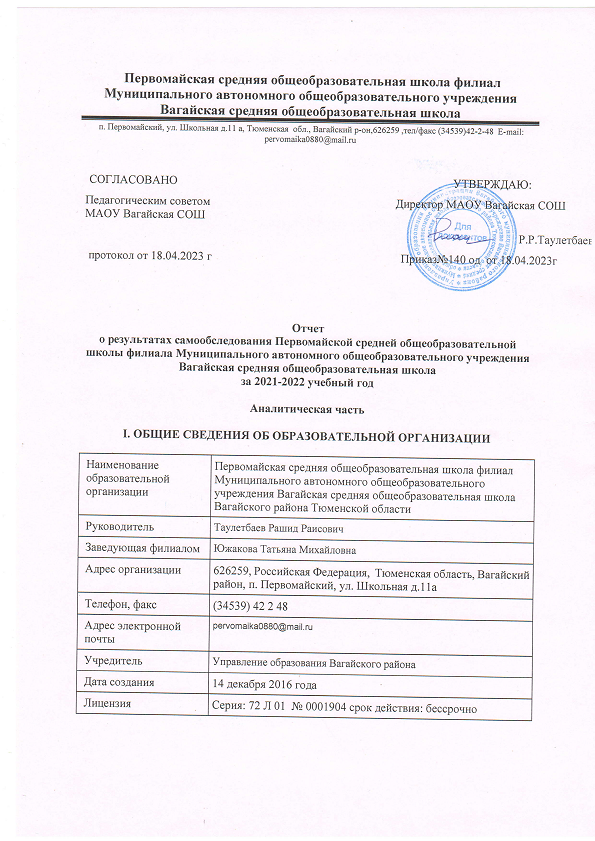 